June 12, 2014TO ALL INTERESTED PARTIES:Re:	Release of the Pennsylvania Statewide Act 129 Baseline Studies	Docket No. M-2014-2424864	In its planning for a potential Phase III of the Act 129 Energy Efficiency and Conservation Program, the Commission directed the Act 129 Statewide Evaluator to conduct electric baseline studies to establish baseline energy characteristics for the residential, and commercial and industrial sectors.  With this Secretarial Letter, the Commission is releasing publicly the 2014 Pennsylvania Statewide Act 129 Residential Baseline Study and the Pennsylvania Statewide Act 129 2014 Non-Residential End Use & Saturation Study.  Both studies will be published immediately on the Commission’s website at http://www.puc.pa.gov/filing_resources/issues_laws_regulations/act_129_information/act_129_statewide_evaluator_swe_.aspx. 	The Commission would also like to provide notice of an Act 129 Stakeholders’ Meeting on Thursday, July 10, 2014, from 9:30 A.M. to 11:30 A.M. in Hearing Room 1 of the Commonwealth Keystone Building, 400 North Street, Harrisburg, Pennsylvania, 17120.  The attached Appendix provides an agenda for the meeting.  The purpose of the meeting is to provide stakeholders with the opportunity to participate in a question and answer session with the Commission’s Act 129 Statewide Evaluator on the topics of the baseline studies cited above.  In further preparation for this meeting, the presentation(s) on the studies will be posted on the Statewide Evaluator webpage of the Commission’s website no later than Friday, June 27, 2014, to provide stakeholders the opportunity to prepare any questions in advance of the meeting.  This will be an informal meeting and as such, there will be no transcription and no written comments will be accepted.  The Commission anticipates that it will solicit formal comments on these studies at a later date.	The Commission was charged by the Pennsylvania General Assembly with establishing an energy efficiency and conservation program.  The energy efficiency and conservation program requires each electric distribution company (EDC) with at least 100,000 customers to adopt a plan to reduce energy demand and consumption within its service territory.  66 Pa. C.S. § 2806.1.  The Commission was also charged with the responsibility to evaluate the costs and benefits of the energy efficiency and conservation program by November 30, 2013 and every five years thereafter.  66 Pa. C.S. § 2806.1(c)(3).  The studies being released today further the Commission’s continuing statutory obligation to evaluate the costs and benefits of the energy efficiency and conservation program, and the establishment of further incremental cost-effective consumption and peak demand reduction requirements.Any questions regarding this stakeholder meeting should be directed to Megan Good at 717-425-7583 or megagood@pa.gov.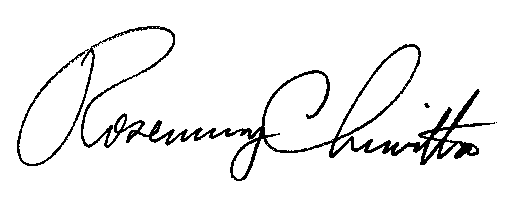 	Sincerely,						Rosemary Chiavetta						Secretarycc:	Chairman’s Office	Vice Chairman’s Office	Commissioners’ Offices	Jan Freeman, Executive Director	Mary Beth Osborne, Director of Regulatory Affairs	Bohdan R. Pankiw, Chief Counsel	Robert F. Young, Deputy Chief Counsel	Kriss Brown, Assistant Counsel	Paul T. Diskin, Director, Technical Utility Services	Darren D. Gill, Deputy Director, Technical Utility Services	Joseph M. Sherrick, Supervisor, Technical Utility Services	Megan G. Good, Analyst, Technical Utility ServicesACT 129 STATEWIDE EVALUATOR BASELINE STUDIES STAKEHOLDER MEETINGCOMMONWEALTH KEYSTONE BUILDINGHEARING ROOM 1400 NORTH STREETHARRISBURG, PA 17120JULY 10, 20149:30 – 11:30 A.M.AGENDA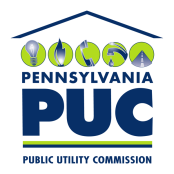  PUBLIC UTILITY COMMISSIONP.O. IN REPLY PLEASE REFER TO OUR FILEM-2014-2424864 PUBLIC UTILITY COMMISSIONP.O. IN REPLY PLEASE REFER TO OUR FILEM-2014-2424864I.WELCOME - Paul Diskin, Director, TUSWELCOME - Paul Diskin, Director, TUSWELCOME - Paul Diskin, Director, TUSII.INTRODUCTIONS & OPENING REMARKS – Darren Gill, Deputy Director, TUSINTRODUCTIONS & OPENING REMARKS – Darren Gill, Deputy Director, TUSINTRODUCTIONS & OPENING REMARKS – Darren Gill, Deputy Director, TUSIII.PRESENTATION OF RESIDENTIAL BASELINE STUDY RESULTS (30 min) – Jeffrey Huber, Statewide Evaluator TeamPRESENTATION OF RESIDENTIAL BASELINE STUDY RESULTS (30 min) – Jeffrey Huber, Statewide Evaluator TeamPRESENTATION OF RESIDENTIAL BASELINE STUDY RESULTS (30 min) – Jeffrey Huber, Statewide Evaluator TeamIV.QUESTION & ANSWER SESSION REGARDING RESIDENTIAL BASELINE STUDY RESULTS (30 min)QUESTION & ANSWER SESSION REGARDING RESIDENTIAL BASELINE STUDY RESULTS (30 min)V.PRESENTATION OF NON-RESIDENTIAL BASELINE STUDY RESULTS (30 min) – Jesse Smith, Statewide Evaluator TeamPRESENTATION OF NON-RESIDENTIAL BASELINE STUDY RESULTS (30 min) – Jesse Smith, Statewide Evaluator TeamVI.QUESTION & ANSWER SESSION REGARDING NON-RESIDENTIAL BASELINE STUDY RESULTS (30 min)QUESTION & ANSWER SESSION REGARDING NON-RESIDENTIAL BASELINE STUDY RESULTS (30 min)VII.CLOSING REMARKS – Darren Gill, Deputy Director, TUSCLOSING REMARKS – Darren Gill, Deputy Director, TUS